Woche vom 25.-29.01.2021 .-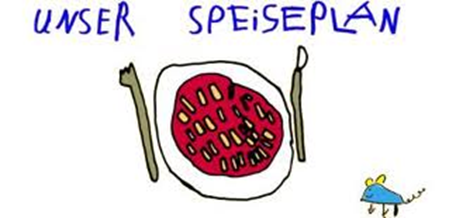 Woche vom 25.-29.01.2021 (KW 4)Montag: Frikadellen, Kroketten, Erbsen Dienstag:Fischstäbchen, Bratkartoffeln, MöhrenMittwoch:Spinat mit PüreeDonnerstag: Möhren-Kartoffel Stampf mit Chicken NuggetsFreitag:Maultaschen gebraten mit EiFrühstück und Mittagessen je 3,00 Euro